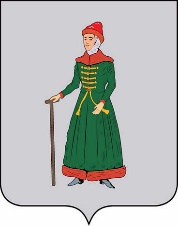 АДМИНИСТРАЦИЯСТАРИЦКОГО МУНИЦИПАЛЬНОГО ОКРУГАТВЕРСКОЙ  ОБЛАСТИПОСТАНОВЛЕНИЕ24.10.2023                                      г. Старица                                                        № 1233В соответствии с Федеральным законом от 21 декабря 1994 года № 69-ФЗ «О пожарной безопасности», Федеральным законом от 06 октября 2003 года № 131-ФЗ «Об общих принципах организации местного самоуправления в Российской Федерации», Федеральным Законом                            от 06 мая 2011 года № 100-ФЗ «О добровольной пожарной охране», постановлением Правительства Тверской области от 10 апреля 2012 года № 149-пп «О реализации Закона Тверской области «О регулировании отдельных вопросов добровольной пожарной охраны                                   в Тверской области», в целях повышения роли добровольного обеспечения пожарной безопасности,Администрация Старицкого муниципального округа Тверской области ПОСТАНОВЛЯЕТ:1. Утвердить Положение о мерах социальной поддержки, материального стимулирования и поощрения членов добровольных пожарных команд,  принимающих активное участие                          в ликвидации пожаров на территории Старицкого муниципального округа Тверской области (Приложение).2. Контроль за выполнением настоящего постановления возложить на заместителя   Главы Администрации Старицкого муниципального округа А.Ю. Капитонова. 3. Настоящее постановление вступает в силу со дня его подписания, подлежит размещению на официальном сайте Администрации Старицкого муниципального округа                         в информационно-телекоммуникационной сети «Интернет».ГлаваСтарицкого муниципального округа                                                                             С.Ю. ЖуравлёвПриложениек постановлению Администрации Старицкого муниципального округаот  24.10. 2023 года № 1233Положениео мерах социальной поддержки, материального стимулирования и поощрения членов добровольных пожарных команд, принимающих активное участие в ликвидации пожаров на территории Старицкого муниципального округа Тверской области1. Общие положения1.1. Положение о мерах социальной поддержки, материального стимулирования и поощрения членов добровольной пожарных команд, принимающих активное участие                               в ликвидации пожаров на территории Старицкого муниципального округа Тверской области (далее Положение) разработано в соответствии с Федеральными законами от 21 декабря1994 года № 69-ФЗ «О пожарной безопасности», от 06 октября 2003 года №131-ФЗ «Об общих принципах организации местного самоуправления в Российской Федерации», от 06 мая 2011 года №100-ФЗ «О добровольной пожарной охране».1.2. Настоящим Положением устанавливаются меры социальной поддержки, материального стимулирования и поощрения членов добровольных пожарных команд, принимающих активное участие в обеспечении пожарной безопасности и имеющих высокие показатели в работе.2. Цели и задачи мер социальной поддержки и поощрения2.1. Участие в профилактике и (или) тушении пожаров, проведении аварийно-спасательных работ на территории Старицкого муниципального округа.2.2. Повышение престижности добровольного участия граждан в обеспечении пожарной безопасности на территории Старицкого муниципального округа, создание благоприятных условий, для всех желающих включиться в эту общественную работу.2.3. Обеспечение пожарной безопасности на территории Старицкого муниципального округа.2.4. Совершенствование взаимодействия членов добровольных пожарных команд                                    с подразделениями пожарной охраны.2.5. Стимулирование членов добровольных пожарных команд за их активное участие                                 в обеспечении пожарной безопасности.3. Виды поощрений3.1. За активное участие в обеспечении пожарной безопасности лучшие добровольные пожарные награждаются (поощряются):- благодарственным письмом Администрации Старицкого муниципального округа;- благодарностью Администрации Старицкого муниципального округа;- почетной грамотой Администрации Старицкого муниципального округа; - награждение ценным подарком;- выдача денежной премии.4. Порядок определения лучших добровольных пожарныхКандидатуры на поощрение от имени Главы Старицкого муниципального округа представляются руководством добровольных пожарных команд в Администрацию Старицкого муниципального округа в форме письменного обращения на имя Главы Старицкого муниципального округа. Кандидатуры представляются по итогам календарного года из расчета: одна кандидатура из числа членов добровольной пожарной команды.По итогам календарного года за активное участие в обеспечении пожарной безопасности руководитель лучшей добровольной пожарной команды награждается (поощряется) Главой Старицкого муниципального округа.Информация о награждении лучших членов добровольных пожарных команд на территории Старицкого муниципального округа и их достижениях публикуются на официальном сайте и страницах газеты «Старицкий вестник» и официальном сайте Администрации Старицкого муниципального округа.5. Меры социальной поддержки добровольных пожарных- бесплатное посещение мероприятий (концерты, выставки, киносеансы), проводимых учреждениями культуры Администрации Старицкого муниципального округа;  - включение детей работников добровольных пожарных в льготную категорию для первоочередного зачисления в дошкольные учреждения на территории Старицкого муниципального округа.   